BLESSED SACRAMENT CATHOLIC CHURCH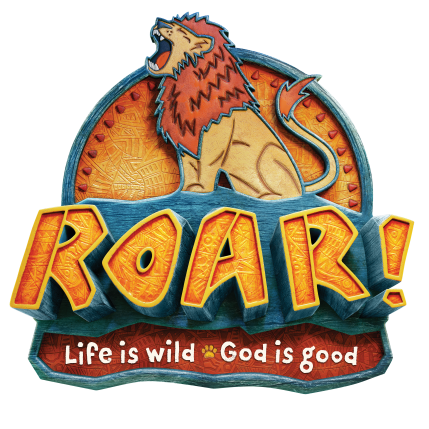 2019 VACATION BIBLE SCHOOL      MONDAY, 24 JUNE-FRIDAY, 28 JUNE9:00 AM— NOONKINDERGARTEN THROUGH GRADE 5REGISTRATION FEE:$ 10.00 / FAMILYPlease return this form to the office either by mail, dropping it off to the office, the collection basket or hand it to one of the ushers.Parish: ____________________________ Date: _______Student Name: ___________________________ Age:____Grade Just Completed___________ Gender:  Male   FemaleParent/Guardian: _________________________________Address: _______________________________________ 	      _______________________________________Home Phone:  _______________________________Cell Phone :_______________________________E-mail: _________________________________________  In Case of Emergency Contact: _______________Emergency Phone:___________Allergies or other Medical Conditions:__________________Name, if you are able to assist us:________________Please contact the office, 423-8305, office@blessed-sacrament.com, with any questions.**Medical Release:  I give my permission for the VBS staff to administer basic first aid to my child (named above) in the event of an injury and all expenses for such emergency services will be paid by me.**Photo Release:  I hereby grant the above named church permission to Copyright and use photographs/ videos taken at VBS of the minor designated above in any manner or form for any purpose lawful at any time.  I waive any right that I may have to inspect or approve the finish product or written copy, that may be used in conjunction therewith, or the use to which it may be applied.